Урок математики в 3 классе УМК «Школа России».Тема урока: «Письменный приём сложения трехзначных  чисел с переходом через разряд                            вида 356+272»Раздел: Числа от 1 до 1000. Письменный приём сложения и вычитания                             Тип урока: урок открытия нового знания     Цель  урока:  Формирование умения  письменно складывать трехзначные  числа с                            переходом через разряд вида 356+272. Задачи: 1. Составить алгоритм  сложения трехзначных чисел с переходом через разряд. 2. Развивать вычислительные навыки, логическое мышление,   математическую  речь.3. Формировать навыки самоконтроля, умение работать в паре и группе.Методы работы: практический, словесный, частично – поисковый, метод контроля. Формы работы: коллективная, групповая, работа в парах, самостоятельная.      Данный урок  формирует  умения (способности) учащегося:складывать трехзначные числа с переходом через разряд;самостоятельно осуществлять деятельность учения;ставить учебные цели;составить алгоритм  сложения трехзначных чисел с переходом через разряд;находить и использовать необходимые средства и способы достижения цели;контролировать и оценивать процесс и результаты деятельности.Оборудование:мультимедийный проектор;экран;компьютер;презентация в программе Power Point; учебник «Математика» М.И.Моро, 3класс ,часть 2, 2016г.карточки с заданием, лист самооценкиЭтапы урока.Мотивация к учебной деятельности (1 – 2 мин).Актуализация знаний и фиксация затруднений в   пробном действии (5 – 6 мин).Выявление места и причины затруднения (1 мин).Построение проекта выхода из затруднения (1-2 мин). Реализация построенного проекта (8 – 10 мин).Первичное закрепление во внешней речи (4 – 5 мин). Физкультминутка (1-2 мин). Самостоятельная работа  с  самопроверкой по эталону   (4 – 5 мин).Включение в систему знаний и повторения (4 – 5 мин).  Рефлексия учебной деятельности (1 – 2 мин).      Домашнее задание (1 – 2 мин). Ход урока
I. Мотивация к учебной деятельности 
Задача: мотивировать учащихся к учебной деятельности посредством анализа  высказывания.- Ребята, прочитайте девиз нашего урока.   Тот, кто хочет много знать,   Должен сам всё  постигать!- Как вы думаете, какое главное слово в этом изречении? (Сам.)- А можно ли заставить кого-то учиться? (Нет, он должен сам этого захотеть.)- Я уверена, что вы хотите учиться.  Желаю вам на этом уроке многому научиться. - Давайте вспомним, какую тему  проходили на предыдущем уроке? (Приемы письменных вычислений).- Эти умения помогут вам открыть новое знание.       В гостях у нас веселый человечек – Смайлик.                   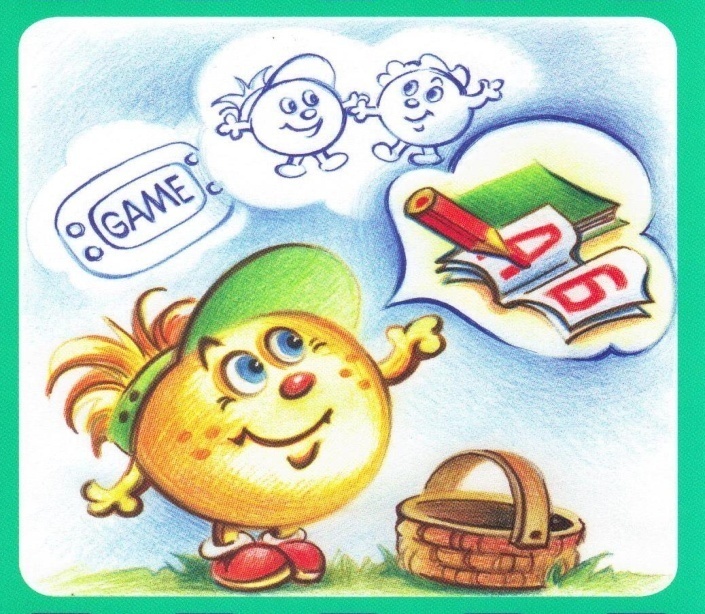   - Какие два шага мы должны пройти, чтобы открыть новые знания?                                                                                                                               Шаги.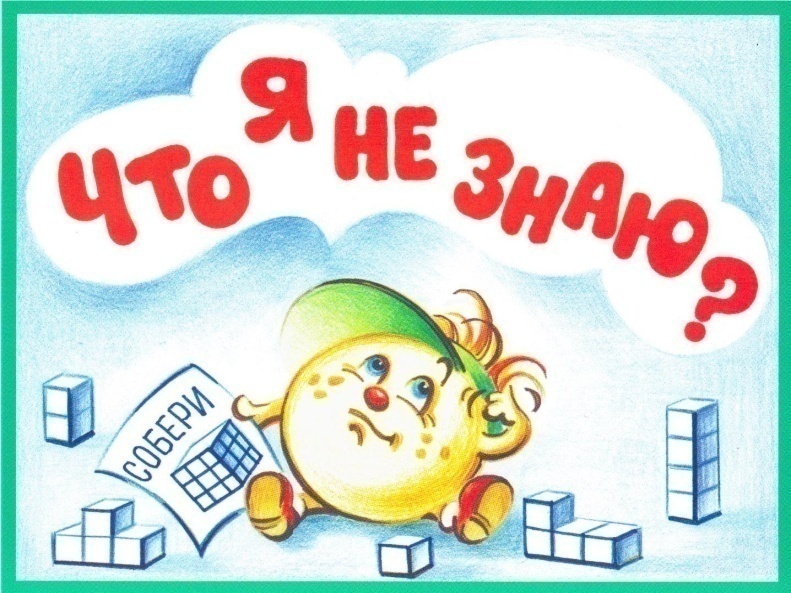 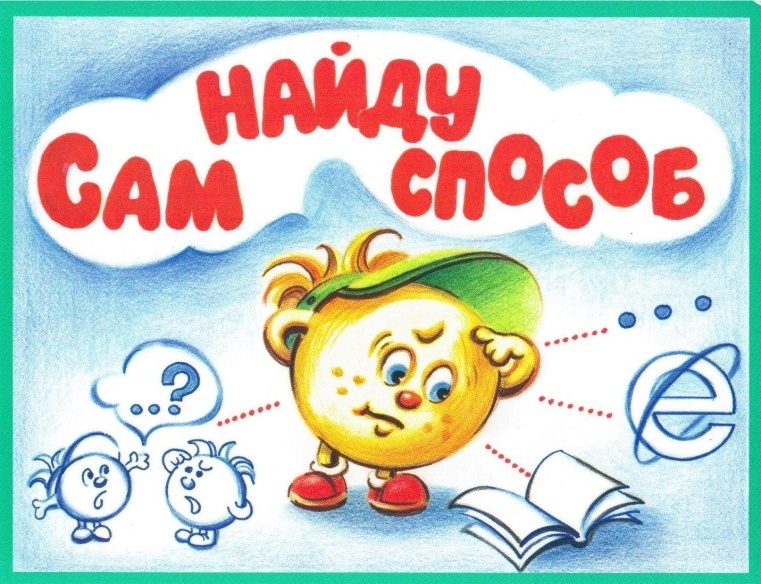 - Вы готовы к работе? Тогда в путь. Пожелайте друг  другу  удачи!II. Актуализация знаний и фиксация затруднений     в пробном действии.Задача:  актуализировать знания изученных способов действий, достаточных для проблемного изложения нового знания.1.  Даны числа: 18, 11, 51, 40, 60, 35, 111, 17- Составьте такие выражения, чтобы сумма двух чисел равнялась третьему. (Работа на планшетах).- Какие выражения получились? - Проверьте себя. (Самопроверка).СамооценкаСамопроверка18+17=3511+40=5151+60=111-Ребята, возьмите на парте   лист самооценки. Если выполнили задание правильно, то поставьте в листе самооценки плюс, если возникли трудности, то поставьте знак вопроса.   2. Работа на карточке в парах.  - Назовите правила работы в парах и группе (можно использовать алгоритм на доске).Убедись, что в разговоре участвует каждый. Говори спокойно, ясно и по делу. Дайте возможность высказаться каждому.- Подчеркните только те числовые выражения, сумма которых  больше 100. 64+38      44+66     77+17      50+35      92+1421+68      70+29      84+42      71+52      19+82 - Проверьте себя. Самопроверка. - Оцените себя на листе самооценки.Образец для самопроверки64+38      44+66     77+17      50+35      92+1421+68      70+29      84+42      71+52      19+82 3.Работа в парах.
- Выполните задание с комментированием по алгоритму. Проверьте себя и оцените.Задание на карточке.                                   + 213              + 524   446                  353                              Эталон.( на доске)+ 213              + 524   446                  353   659                  877   - Обобщите, какие знания мы повторили?    (Сложение двузначных чисел, сложение трехзначных чисел в столбик, алгоритм сложения в столбик).   - Молодцы! Вы хорошо справились с заданием.    - Эти знания нам будут  необходимы.    - Что будет дальше?     (Задание для пробного действия).Пробное действие	- Вам известно, что в задании для пробного действия, обязательно есть что-то новое.  Я предлагаю вам в ходе выполнения понять это самим. -  Найдите значение выражения (на планшете).                                     + 356                               272- Какой результат получили? (Учитель фиксирует на доске варианты ответов).III. Выявления места и причины затруднения.Задачи: создать условия для проведения учащимися подробного анализа своих действий; организовать выявление и фиксацию учащимися места и причины затруднения.- Что показало ваше пробное действие?   (Мы не все смогли правильно найти  сумму чисел 356 и 272)- Удалось ли вам самим выяснить, что в примере было для вас новым?(Мы раньше не решали примеры, когда при сложении десятков получается больше 10). - Молодцы! Такой случай в математике называют сложением с переходом через разряд. - В чем у вас возникло затруднение?(Не знаем способ, с помощью которого можно  выполнить вычисления). IV. Построение проекта выхода из затруднения
Задачи: сформулировать конкретную цель, составить план будущих учебных действий.  - Сформулируйте цель урока. Узнать  способ сложения трехзначных чисел с переходом через разряд.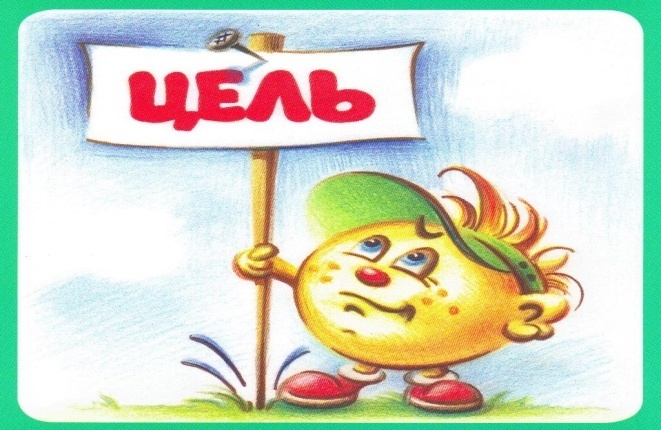   - Какова будет  тема урока?    Тема: Сложение трехзначных чисел с переходом через разряд.  Как вы будете действовать?                                  (Составим план)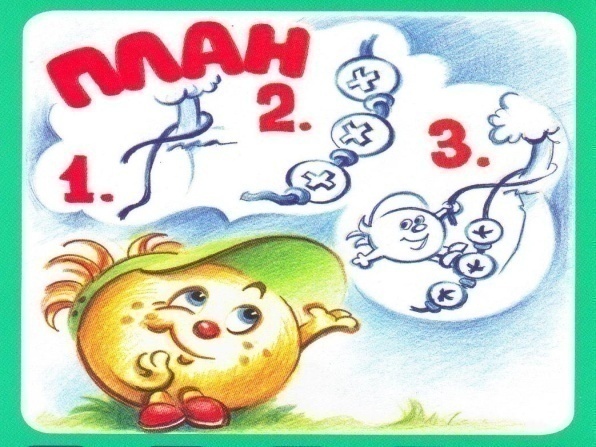 1. Решим этот же пример в столбик, опираясь на знания алгоритма сложения двухзначных чисел.2. Построим алгоритм решения таких примеров.Давайте определим уровень своих знаний на «лесенке знаний».V. Реализация построенного проектаЗадачи:  построить новый способ решения примеров на сложение трехзначных чисел с переходом через разряд путём достраивания известного алгоритма, зафиксировать новый способ действий в речи и знаково; зафиксировать преодоление возникшего затруднения. 
- Следующее задание  мы будем выполнять в группах.                          - Действуйте по плану.  С чего начнете?   (Вспомним алгоритм сложения двухзначных чисел с переходом через десяток.)       1           + 3 7                2 5                 6 2-Какой  вывод можем сделать? (Если при сложении двузначных чисел сумма единиц больше 10, то из неё надо выделить десяток и добавить его к десяткам ). -Дальше по плану? (Записать решение примера в столбик.)  376+272-Посовещайтесь в группах и внесите уточнения в имеющийся алгоритм.-Проговорите полученный алгоритм  сложения трехзначных чисел с переходом через десяток. (В итоге алгоритм должен принять такой вид). 	Подведение итогов этапа реализации построенного проекта.-Какое открытие мы сделали?                 (Если при сложении десятков получается больше 10, то 1 сотню мы прибавляем к сотням)-Какой следующий шаг в нашем уроке?  (Потренироваться в  решении примеров  с помощью алгоритма)VI. Первичное закрепление во внешней речи
Задача: создать условия для выполнения типовых заданий на изученный способ действий с проговариванием во внешней речи.1. Работа по учебнику. - Пользуясь алгоритмом,  найдите сумму чисел.           456         528           690         246        + 252       +190        +188       +  85(Учащиеся выходят к доске и выполняют задание с комментированием)  2. Работа в парах.- Решите выражения в столбик, комментируя ход  решения друг другу.  23 + 338              84 + 276    (Проверка по эталону)Образец для самопроверки.        1                 11      338               276  +    23           +   84       361              360                 - Кто допустил ошибку? В чём она?       (Забыли добавить десяток или сотню).- Исправьте допущенные ошибки. Вы молодцы, что поняли причину ошибки. - Кто выполнил всё верно? Сделайте вывод. (Мы поняли, как  складывать трехзначные числа с переходом через разряд). - Как в этом убедиться? (Нужно выполнить самостоятельную работу).Физминутка.VII. Самостоятельная работа с самопроверкой по эталону.
 Задачи: организовать самостоятельное выполнение учащимися типовых заданий на применение способа сложения трехзначных чисел с переходом через разряд; проверить уровень усвоения нового алгоритма сложения.- Решите выражения, записывая их в столбик.482 + 224546 + 273(Самопроверка). Проверка по образцу.( возможно по записи на  доске или решение двух ребят у доски)   1             1  482          546+224       +273   706        819- Сравните свой ответ с эталоном. Если есть расхождения, то поставьте себе рядом с заданием знак «?» и исправьте свои ошибки.- Кто выполнил задание правильно, поставьте  себе «+».  Кто понял и исправил свою ошибку? Молодцы.  Зафиксируйте результат  самостоятельной работы  в листе самооценки .VIII. Включение в систему знаний и повторения 
Задачи: включить новые знания в систему знаний, повторить и закрепить ранее изученное.Работа с учебником:  № 3 стр.59.      - Прочитайте задачу. Что нужно найти в задаче?    Заполните таблицу, вставьте недостающие данные ( их можно оговорить) и  запишите решение задачи . - Решение сверьте с эталоном.Самопроверка.   1) 12 • 3 = 36 (р.) – стоимость трех тетрадей.2). 36 • 2 = 72 (р.) – стоимость двух  альбомов.3)   36   + 72    108 (р.) – стоимость всей покупки.Ответ: 108 рублей стоит вся покупка.- Кто допустил ошибку в вычислении? Исправьте. В чём она? (Учащиеся называют свои ошибки). - Какую задачу ставите перед собой? (Нам необходимо  потренироваться в вычислениях).- Кто выполнил решение верно? - Какие знания помогли  найти значения   выражения? (Знание алгоритма сложения двузначных  чисел  с переходом через разряд). - Оцените себя на листе самооценки.- При выполнении, каких заданий вы можете использовать новый способ?    Задание на карточке. - Реши примеры. Что надо записать в последнем столбике?   Проверьте себя  по  эталону.- Сравните решение с эталоном и зафиксируйте результат при помощи знаков «+» или «?» в листе самооценки. - Кто допустил ошибки при выполнении задания? - В чём причина? Что вам поможет их исправить? -У кого все верно? Молодцы.IX. Рефлексия учебной деятельности
 Задачи: организовать самооценку учениками собственной учебной деятельности; зафиксировать затруднения, которые остались и способы их преодоления.- Какова была цель сегодня на уроке? - Достигли ли цели? Докажите.Расскажите алгоритм решения примеров нового типа.                  -Какие затруднения возникали по ходу урока? Удалось ли справиться с трудностями? Как?    Самооценка учебной деятельности-    Как вы оцениваете свою работу на уроке? Кто доволен своей работой?- Кто считает, что лучше мог поработать?  Укажите на «лесенке знаний»  как сегодня продвинулись в своих знаниях.- Теперь я предлагаю вам оценить свою работу. Положите перед собой листы  самооценки. Подсчитайте знаки,  выставьте себе отметки.  Если у вас пять знаков  «+», то у вас отметка «5», если  четыре «+» ,то отметка  - «4» Что нам необходимо сделать для улучшения результата?- Поэтому дома потренируйтесь в примерах подобного вида.  Домашнее задание  (комментирует учитель)1.  № 5  стр. 59    (по желанию придумать два примера на новый способ)2.  Задача  № 4.Улыбнемся друг другу. Спасибо за урок.Карточка 1.64+38      44+66     77+17      50+35      92+1421+68      70+29      84+42      71+52      19+82 Карточка 2.+ 213              + 524   446                  353                              Работа в группах.Записать  выражения в столбик и вычислить.  Дополните алгоритм.37+25                                            376+272Алгоритмсложения двузначных чисел с переходом через разряд.1. Пишу… ____________________________________________________________________   2.Складываю единицы ________________________________________________________3.Складываю десятки__________________________________________________________4. Складываю сотни: … и ______________________________________________________5. Ответ: …Карточка 3.Лист самооценки.Ф.И._____________________________Лист самооценки.Ф.И._____________________________Лист самооценки.Ф.И._____________________________Лист самооценки.Ф.И._____________________________Лист самооценки.Ф.И._____________________________Лист самооценки.Ф.И._____________________________Лист самооценки.Ф.И._____________________________Задание№ 1Задание № 2Задание№ 3Задание№ 4Задание№ 5Задание№ 6Итого.«+» - выполнил задание правильно;«?» - при выполнении задания возникли трудности.Твоя оценка: _____Оценка учителя: _____«+» - выполнил задание правильно;«?» - при выполнении задания возникли трудности.Твоя оценка: _____Оценка учителя: _____«+» - выполнил задание правильно;«?» - при выполнении задания возникли трудности.Твоя оценка: _____Оценка учителя: _____«+» - выполнил задание правильно;«?» - при выполнении задания возникли трудности.Твоя оценка: _____Оценка учителя: _____«+» - выполнил задание правильно;«?» - при выполнении задания возникли трудности.Твоя оценка: _____Оценка учителя: _____«+» - выполнил задание правильно;«?» - при выполнении задания возникли трудности.Твоя оценка: _____Оценка учителя: _____«+» - выполнил задание правильно;«?» - при выполнении задания возникли трудности.Твоя оценка: _____Оценка учителя: _____Алгоритм сложения трехзначных чисел.Пишу единицы под единицами, десятки под десяткамиСкладываю единицы: число единиц пишу под единицами. Складываю десятки: число десятков пишу под десятками.Складываю сотни: число сотен пишу под сотнями. Ответ…Алгоритмсложения двузначных чисел с переходом через разряд.1. Пишу…    (единицы под единицами, десятки под десятками)2.Складываю единицы.  3.Складываю десятки.(число десятков суммы - пишу под десятками, а 1сот. запоминаю)4. Складываю сотни: … и увеличиваю количество сотен  на 1. Результат пишу под сотнями. 5. Ответ: …ценаколичествостоимостьТетради           р.3 шт.Альбом            р.2 шт.484484484484484+235+245+255+265+...484484484484484+235+245+255+265+...Лист самооценки.Ф.И._____________________________Лист самооценки.Ф.И._____________________________Лист самооценки.Ф.И._____________________________Лист самооценки.Ф.И._____________________________Лист самооценки.Ф.И._____________________________Лист самооценки.Ф.И._____________________________Лист самооценки.Ф.И._____________________________Задание№ 1Задание № 2Задание№ 3Задание№ 4Задание№ 5Задание№ 6Итого.«+» - выполнил задание правильно;«?» - при выполнении задания возникли трудности.Твоя оценка: _____Оценка учителя: _____«+» - выполнил задание правильно;«?» - при выполнении задания возникли трудности.Твоя оценка: _____Оценка учителя: _____«+» - выполнил задание правильно;«?» - при выполнении задания возникли трудности.Твоя оценка: _____Оценка учителя: _____«+» - выполнил задание правильно;«?» - при выполнении задания возникли трудности.Твоя оценка: _____Оценка учителя: _____«+» - выполнил задание правильно;«?» - при выполнении задания возникли трудности.Твоя оценка: _____Оценка учителя: _____«+» - выполнил задание правильно;«?» - при выполнении задания возникли трудности.Твоя оценка: _____Оценка учителя: _____«+» - выполнил задание правильно;«?» - при выполнении задания возникли трудности.Твоя оценка: _____Оценка учителя: _____